      Compétition d’athlétisme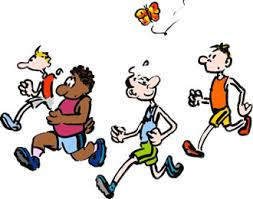 championnat départemental EPMT(épreuves multiples)  benjaminsMercredi   28  mars   2018Merci à nos jeunes juges :Swane BIDET et Sarah CREANTOR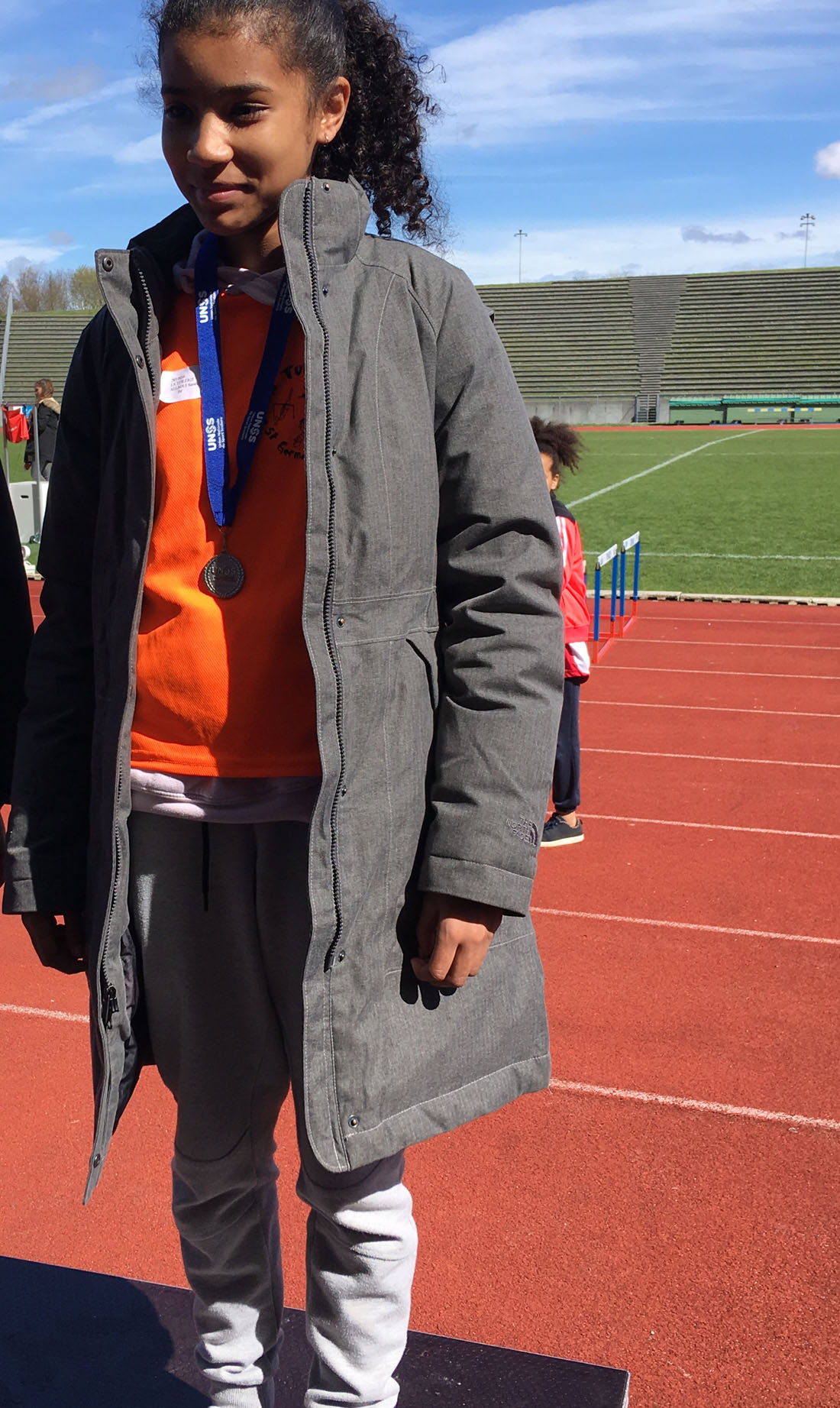 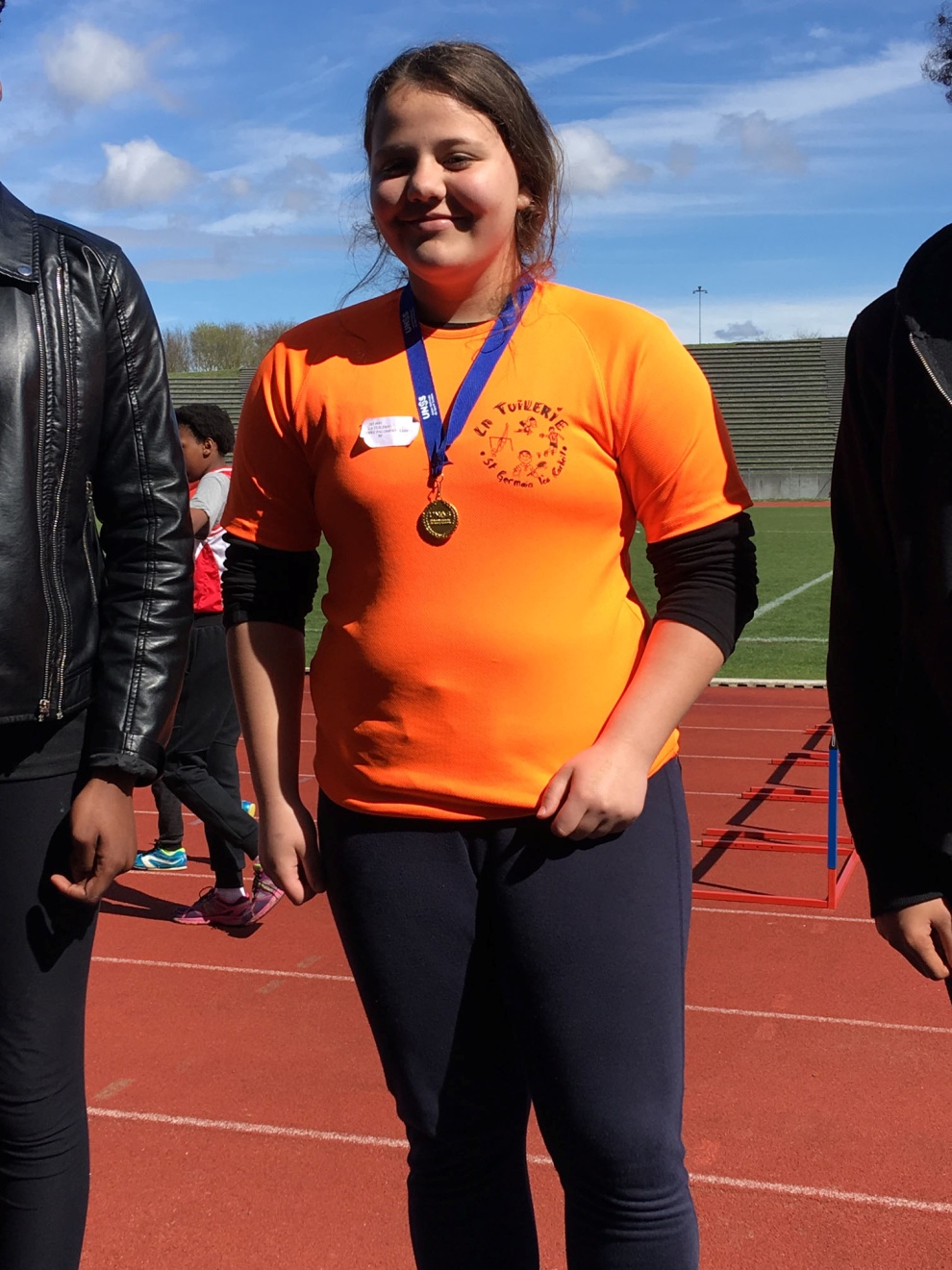 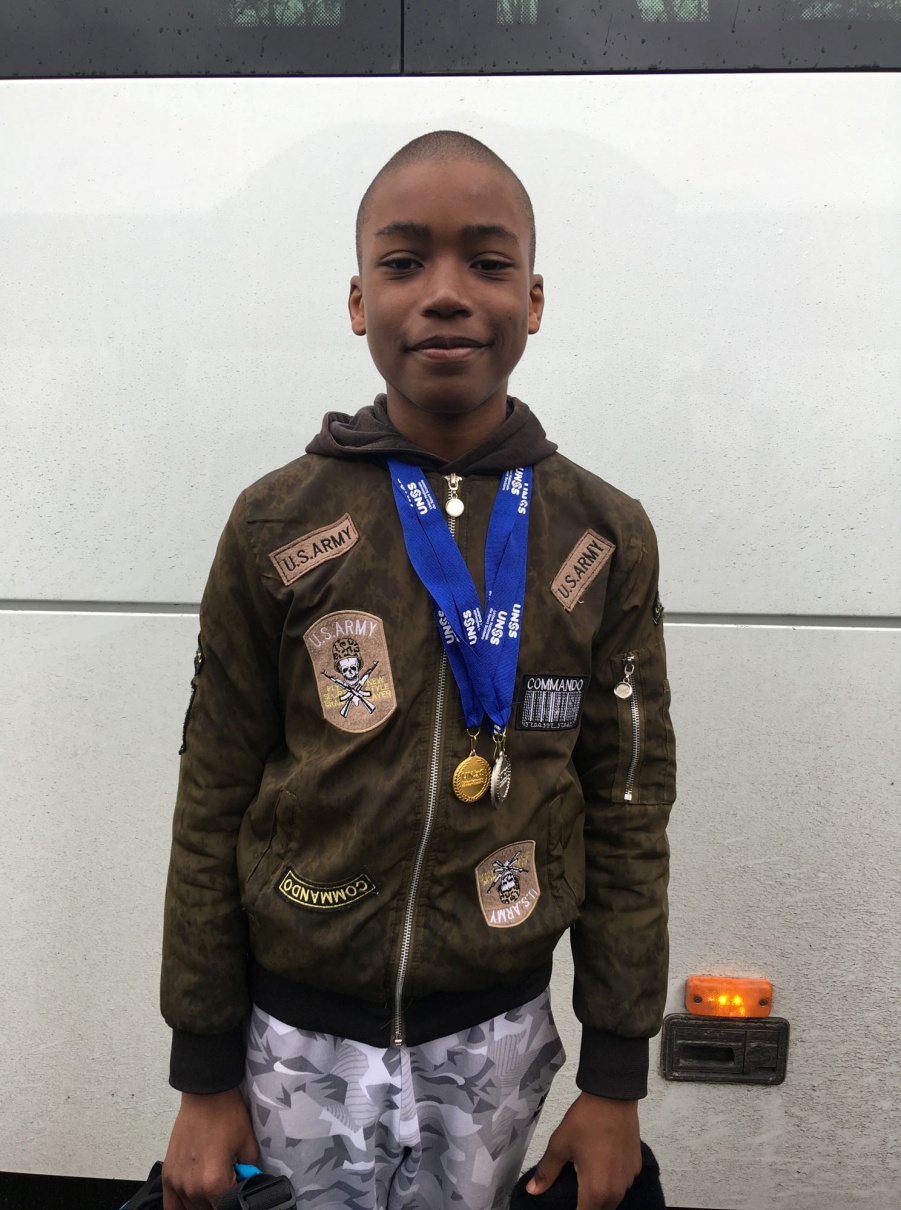 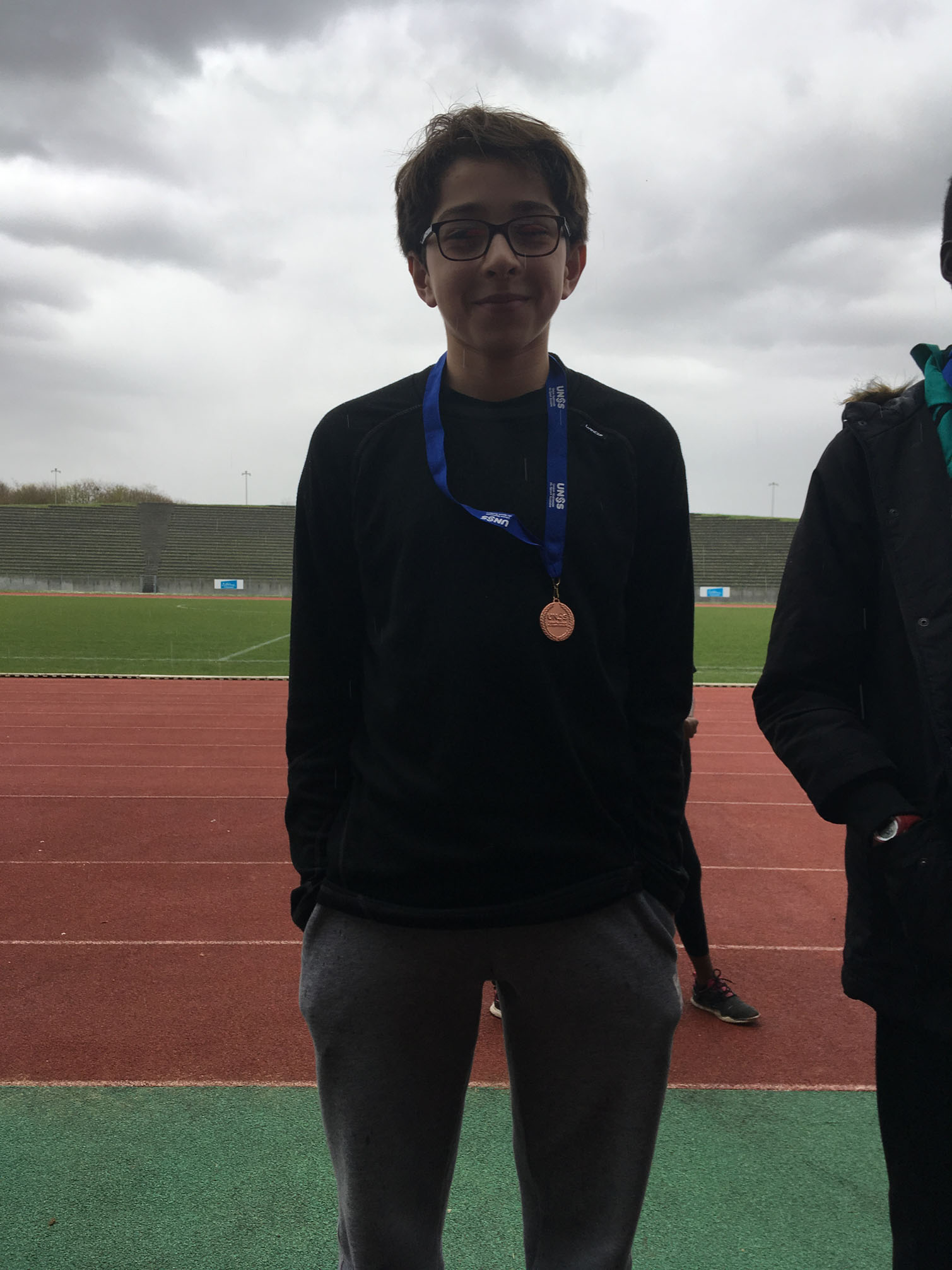 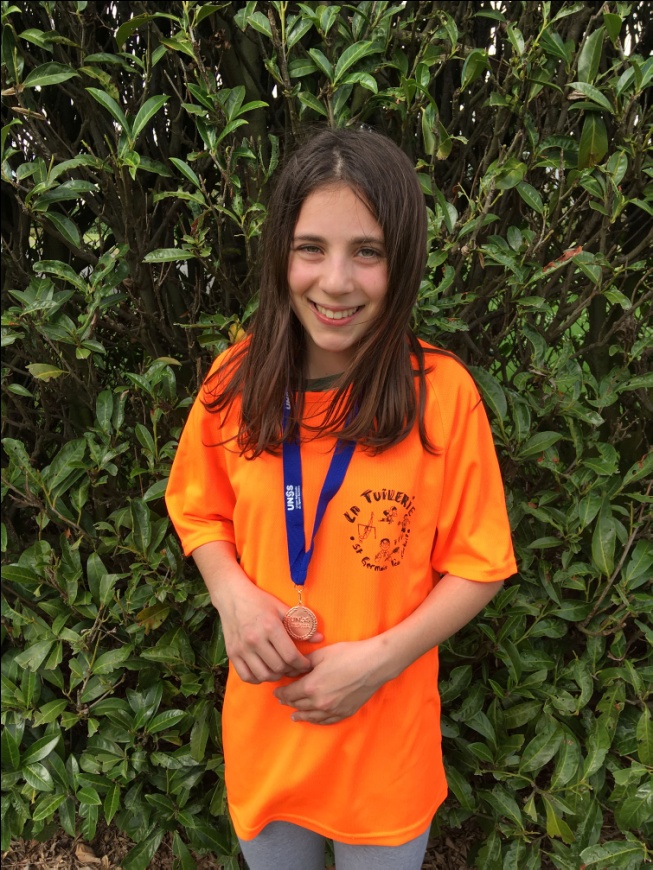 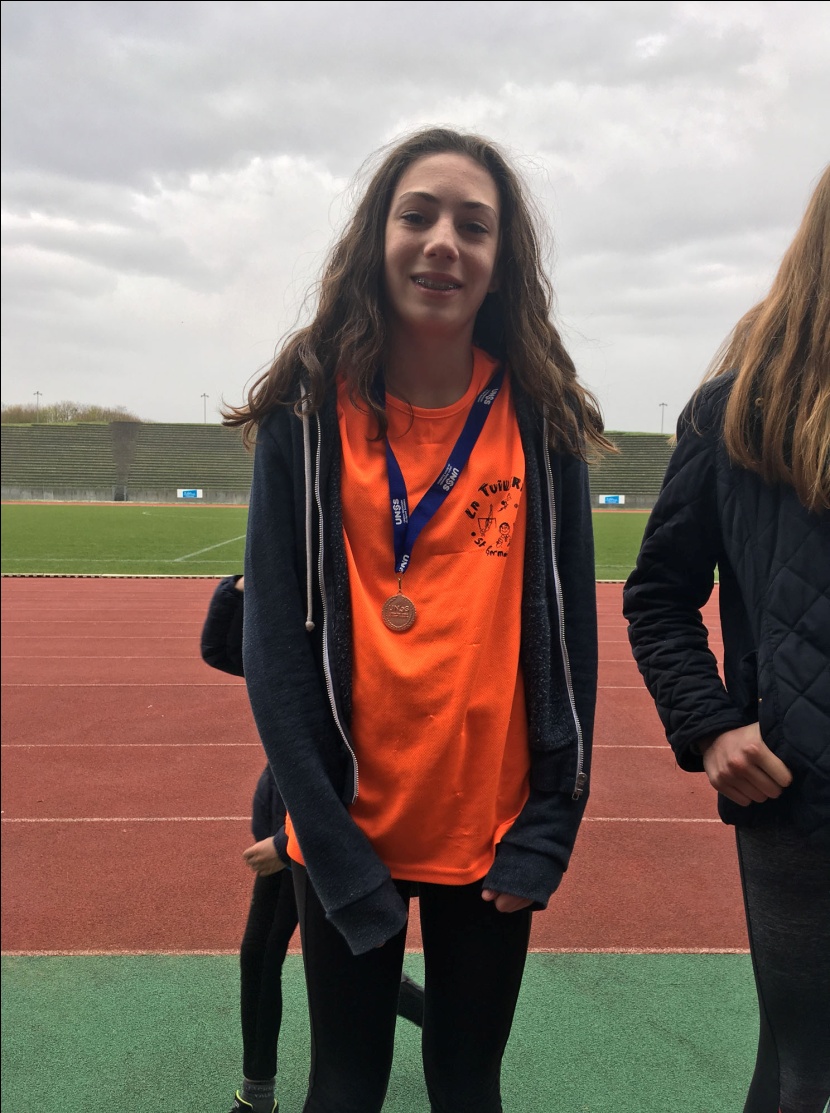 50 m50 mperf.ptsPlaceLESTRINGANTSarah8’’232211WALTER Lana8’’421918BARDILila8’’611723ALLAOUISarah8’’641725BOUROULTJuliette8’’821628MUSUNGAIRamy8’’851529LOPEZ PALOMINOLiséa8’’951531KRUTULLouanne9’’291237WATTINCOURTRomane9’’341138LEBRETONValentine9’’77840MAILLOTAidan7’’45305GOMEZKilyan7’’752511GUERETLohan7’’852413TRAOREMamoudou8’’002117100m100mperfptsplaceCREANTOR Jonathan15’’0417250m haies50m haiesperfptsplaceEL MTILIAnas9’’09303200 m haies 200 m haies perf.PtsplaceWALTERLana38’’90123LESTRINGANTSarah41’’63741000 m1000 mperf.PtsplaceEL MTILIAnas3’45’’10197BARDILila4’09’’17188Saut en longueurSaut en longueurperf.ptsplaceWALTER Lana3.65235MUSUNGAIRamy3.031515LEBRETONValentine2.731120KRUTULlouanne2.641021Saut en hauteurSaut en hauteurperf.ptsplaceCREANTORJonathan1.32262GOMEZKylian1.32262MAILLOT Aidan1.32262TRAORE Mamoudou1.24225GUERETLohan1.10139ALLAOUISarah1m24262LESTRINGANTSarah1.18234Triple bondTriple bondperf.ptsplaceBOUROULTJuliette7.22153WATTINCOURTRomane6.80127Lancer de poidsLancer de poidsperf.ptsplaceEL MTILIAnas8.25272MAILLOTAidan5.521513LOPEZ   PLiséa8m52261LEBRETON Valentine5m711510MUSUNGAIRamy4.40716BOUROULTJuliette4.04517WATTINCOURTRomane3.72319Lancer de javelotLancer de javelotperf.ptsplaceLOPEZ   PLiséa13.67231KRUTULLouanne7.0548CREANTORJonathan19.42231GOMEZKylian14.18155TRAOREMamoudou14.12157GUERET Lohan9.216144x60m BGperf.Place              équipe 1 (Sarah L/Lana/Kylian/Jonathan)36’’835              équipe 2(Sarah A/Valentine/Mamoudou/Jonathan)37’’296